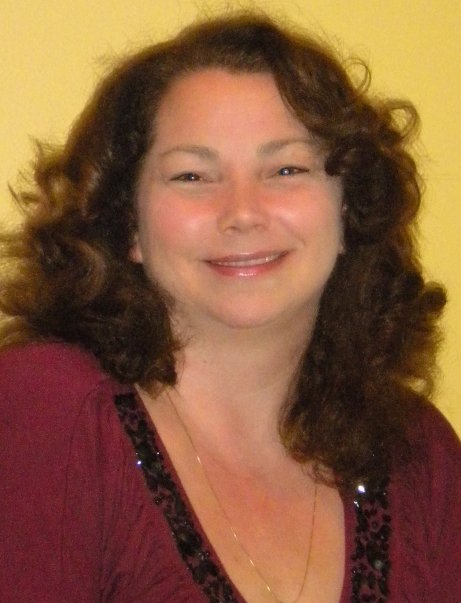 Hi I am Amy Feikes.  I live in LaPorte, Indiana.  I have been in the real estate industry for over 25 years.   I have been involved in construction to land development.  The last few years I have been focused on property management.  I am a licensed real estate agent in Indiana.